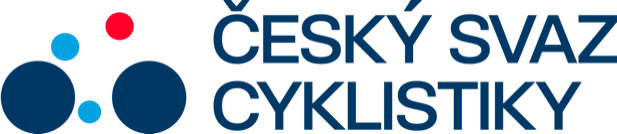 Praha, 25. 3. 2022Tisková zpráva Českého svazu cyklistikyČeský svaz cyklistiky jde s dobou: elektromobilita vládne vozovému parku.Český svaz cyklistiky (ČSC) se stal první domácí sportovní federací, jejíž flotila osobních vozů bude ke konci tohoto roku plně elektrická. Jedná se o výsledek partnerství se Skupinou ČEZ a společností ŠKODA AUTO.„Český svaz cyklistiky vnímá všeobecný rozmach elektromobility ve světě i v cyklistice. Elektromobily jsou dnes nedílnou součástí Tour de France, na elektrokolech se pod hlavičkou UCI bojuje o plnohodnotné světové tituly, a i u nás doma už dvakrát proběhlo mistrovství republiky pro e-biky. Rozmach elektromobility je obrovský a my nechceme zůstat pozadu,“ říká prezident Českého svazu cyklistiky, Ing. Petr Marek.ČSC smýšlí ekologicky, následuje aktuální trendy, a tak zapojení elektromobility do vozového parku bylo dalším logickým krokem. „Při cyklistice se sportovci pohybují výrazně blíže automobilům než při vykonávání jakéhokoli jiného sportu, a proto cítíme, že bychom v tomto směru měli jít ostatním příkladem. Být šetrný nejen k životnímu prostředí, ale i k ostatním účastníkům provozu, zejména pak ke sportovcům,“ dodává Petr Marek.ČSC si elektrické vozy vyzkoušel již v minulé sezóně, kdy do své flotily 13 osobních vozů od značky ŠKODA AUTO, které využívá v rámci partnerství, implementoval plugin hybridy a jedno plně elektrické vozidlo. Ukázalo se, že tato vozidla zapojení zvládají, ostatně již minulý rok vůz ŠKODA ENYAQ objel Český pohár na silnici ŠKODA CUP a tento automobil v barvách ČSC vozil také ředitelku závodu Mistrovství České a Slovenské republiky 2021, které se pořádalo v Bánovcích nad Bebravou.Elektrické vozy ČSC se budou pohybovat po celé republice, kde budou pomáhat místním klubům, organizátorům atd. vytvářet zdravější a čistější závodní prostředí. „V rámci partnerství se Skupinou ČEZ, která je mimo jiné PARTNEREM ELEKTROMOBILITY ČSC, jednáme také o vybudování nabíjecích stanic v sídle ČSC, které by sloužili nejen pro potřeby ČSC, ale i pro širokou veřejnost.“ doplnil ještě Petr Marek.Kontakt pro média:Martin Dvořák						 Marketing, produkce soutěží a eventů				+420 776 697 243dvorak@ceskysvazcyklistiky.czČESKÝ SVAZ CYKLISTIKY / Federation Tcheque de CyclismeNad Hliníkem 4, Praha 5, 15000, Česká republikaIČO: 49626281Telefon: +420 257 214 613Mobil:    +420 724 247 702e-mail:  info@ceskysvazcyklistiky.cz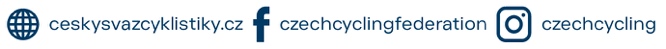 